МУНИЦИПАЛЬНОЕ УЧРЕЖДЕНИЕ«УПРАВЛЕНИЕ ОБРАЗОВАНИЯ»ЭЛЬБРУССКОГО МУНИЦИПАЛЬНОГО РАЙОНАКАБАРДИНО-БАЛКАРСКОЙ РЕСПУБЛИКИ361624, Кабардино-Балкарская Республика, город Тырныауз, проспект Эльбрусский, №-39Тел.4-39-25, e-mail:obrelbrus@yandex.ru						ПРИКАЗ  06.05.2019 г. 	                            г.п. Тырныауз                                   № 87  О проведении мероприятий, посвященных завершению 2018-2019 учебного года в образовательных организациях Эльбрусского муниципального района.В целях организованного завершения 2018-2019 учебного года в образовательных организациях Эльбрусского муниципального района и на основании приказа Министерства просвещения, науки и по делам молодежи КБР от 26.04.2019 г. № 485 «О проведении торжественных мероприятий, посвященных завершению 2018-2019 учебного года в образовательных организациях Кабардино- Балкарской Республики, реализующих основные образовательные программы»,ПРИКАЗЫВАЮ:1.Организовать проведение:1.1.традиционного праздника « Последний звонок» в образовательных организациях, реализующих основные образовательные программы, 23 мая 2019 года с 10-00час.1.2. торжественного мероприятия, посвященного вручению аттестатов о среднем общем образовании, 25 июня 2019 года с 16-00 час.                               до 20-00час.2. Руководителям ОО:2.1. Разработать и утвердить планы проведения мероприятий, посвященных завершению 2018-2019 учебного года;2.2.Обеспечить организованное завершение 2018-2019 учебного года в общеобразовательных организациях Эльбрусского района, реализующих основные общеобразовательные программы в соответствии с учебным планом общеобразовательной организации.2.3.Определить сроки окончания учебных занятий в 2018-2019 учебном году в соответствии с календарным учебным графиком общеобразовательной организации.2.4. Провести промежуточную аттестацию обучающихся, завершивших освоение общеобразовательной программы, в соответствии  с установленным порядком проведения промежуточной аттестации учащихся.2.5.  В срок не позднее 23 мая 2018 года рассмотреть на заседаниях педагогических советов вопрос о допуске к государственной итоговой аттестации:- по образовательным программам основного общего образования обучающихся, освоивших основные образовательные программы основного общего образования, не имеющих академической задолженности и в полном объеме выполнивших учебный план или индивидуальный учебный план                     ( имеющих годовые отметки по всем предметам учебного плана за IX класс не ниже удовлетворительных);- по образовательным программам среднего общего образования обучающихся, освоивших основные образовательные программы среднего общего образования, не имеющих академической задолженности, в том числе и за итоговое сочинение( изложение), и в полном объеме выполнивших учебный план или индивидуальный учебный план ( имеющих годовые отметки по всем предметам учебного плана за  каждый год обучения по образовательной программе среднего общего образования не ниже удовлетворительных).2.6.Обеспечить участие в государственной итоговой аттестации учащихся, не имеющих академической задолженности и в полном объеме выполнивших учебный план или индивидуальный план в строгом соответствии с федеральными и региональными нормативными и инструктивными документами, регламентирующими проведение государственной итоговой аттестации.2.7. При проведении традиционного  праздника « Последний звонок» и торжественного мероприятия, посвященного вручению аттестатов о среднем общем образовании ,организовать участие представителей родительской общественности, правоохранительных органов и медицинских работников.2.8. Обеспечить соблюдение установленных норм и правил противопожарной, санитарной, антитеррористической безопасности, безопасности жизни и здоровья участников образовательного процесса во время проведения государственной итоговой аттестации и мероприятий, связанных с окончанием 2018-20189 учебного года; провести инструктаж педагогических и иных работников образовательных организаций по вопросу обеспечения безопасности при проведении торжественных мероприятий; усилить пропускной режим в образовательных организациях, исключив несанкционированный проход посторонних лиц и проезд автомобильного транспорта; исключить использование в период проведения торжественных мероприятий открытого огня, огнеопасных, травмоопасных фейерверков, технического оборудования и других устройств, представляющих опасность для жизни и здоровья людей.2.9. Предусмотреть организацию различных форм каникулярной занятости обучающихся, проведение инструктажей  по технике безопасности в период летних каникул.3. Заместителю начальника управления образования Мурачаевой Л.Х.: представить в отдел дошкольного и среднего общего образования Министерства просвещения, науки и по делам молодежи КБР информацию:-о  проведении  традиционного  праздника  « Последний звонок» в срок до 15 часов 23 мая 2019 года;-о  проведении  торжественного  мероприятия, посвященного вручению аттестатов о среднем общем образовании выпускникам 11 классов, в срок до 22 часов 25 июня 2019 года;4. Утвердить список должностных лиц управления образования, закрепленных за общеобразовательными организациями  для участия в торжественных мероприятиях (прилагается).5. Контроль за исполнением данного приказа оставляю за собой.И.о. начальника управления образования                              С.Х. Мурачаева																												ПриложениеСписок должностных лиц управления образования, закрепленных за общеобразовательными организациями  для участия в торжественных мероприятиях 23 мая 2019 года , 25 июня 2019  годаМуниципальнэIуэхущIапIэКъэбэрдей-БалъкъэрРеспубликэми Эльбрус муниципальнэкуейм щIэныгъэмкIэ и управленэ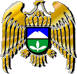 Муниципал учреждениеКъабарты-МалкъарРеспубликаныЭльбрус муниципал районну билимбериу управлениясы№ОбщеобразовательнаяорганизацияФИОдолжностного лица,закрепленногоза ООКонтактныйтелефон1.МОУ «Лицей №1» г. п. ТырныаузАхкубекова Ж.К.892871888592.МОУ « СОШ№2»г. п. ТырныаузАтмурзаева А.И.892808085223.МОУ «СОШ №3» г. п. Тырныауз          Курданова Т.М.892871082074.МОУ «Гимназия №5» г. п. Тырныауз Атакуева Н.М.892871350785.МОУ «СОШ№6» г. п. ТырныаузМоллаева З.М.892891234756.МОУ « СОШ» с. п. Былым	Ахматова А.Д.892807617447.МОУ « СОШ» с. п. Бедык              Маккаева Ф.И.892870602338.МОУ « СОШ» с. п. ЛашкутаДжаппуев И.И.892891590029.МОУ «СОШ№1» с. п. Кенделен             Мурачаева Л.Х.8928692170110.МОУ « СОШ№4» с. п. КенделенШахмурзаева А.М. 8928691348411.МОУ « СОШ» с. п. В-БаксанБапинаева Э.И.8928710768612.МОУ « СОШ» с. п. ЭльбрусСоттаев А.Б.8960431468013.МОУ « СОШ» с. п. ТерсколМоллаев А.И.-А.89280785699